Thématique: Titre en gras (14p) NOM Prénom1, NOM Prénom2, Prénom NOM1 Affiliation, adresse postale, Ville, Pays
Adresse mail 2 Affiliation, adresse postale, Ville, PaysAdresse mail Les auteurs peuvent soumettre leur résumé de communication rédigé en français ou en anglais (2 pages maximum). Les paragraphes sont rédigés en caractères « Time New Roman » (12p) en utilisant 1,15 « interligne » et un retrait de la première ligne de 0,5 cm. Utiliser le style « para1 ». Si vous voulez revenir à la ligne sans retrait de la première ligne, utiliser le style « para2 » (retrait de la première ligne 0).Les équations doivent être numérotées (utiliser le style Equations mathématiques) :					 	(1)					(2)Définir tous les termes figurant dans les équations.Il est recommandé d’ajouter des figures illustrant les résultats de votre étude. Veiller à ce que les légendes, les unités et les chiffres des axes soient bien lisibles.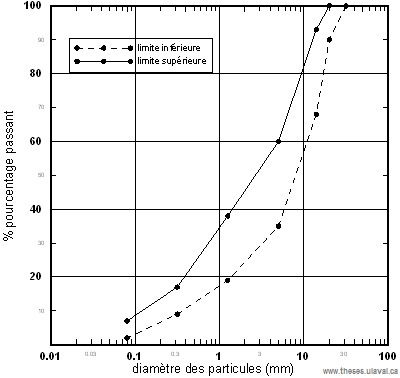 Style « Figure » : Titre de la figureRéférencesA. Auteur1, A. Auteur2, Sciences des Matériaux JMSM, vol.12, pp. 60-72, Mars 2010.Rq : Indiquez le numéro de thème correspondant à votre étude, et qui figure dans la rubrique THEMATIQUE (voir site http://www.fstfes.fst-usmba.ac.ma/conferences/JMSM2015/ )Soumission via	JMSM-2015 EasyChair 